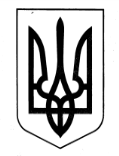 УКРАЇНА ВІДДІЛ ОСВІТИ РОГАНСЬКОЇ СЕЛИЩНОЇ РАДИХарківського району Харківської областіНАКАЗ17.03.2020										№ 42Про організаційні заходи для запобіганняпоширенню коронавірусу COVID-19На виконання постанови Кабінету Міністрів України від 11.03.2020 № 211 «Про запобігання поширенню на території України гострої респіраторної хвороби COVID-19, спричиненої коронавірусом SARS-CoV-2» (зі змінами) та наказу Міністерства освіти і науки України від 16.03.2020 № 406 «Про організаційні заходи для запобігання поширенню коронавірусу COVID-19», враховуючи підпункт 2 пункту 13 Положення про функціональну підсистему навчання дітей дошкільного віку, учнів та студентів діям у надзвичайних ситуаціях (з питань безпеки життєдіяльності) єдиної державної системи цивільного захисту, затвердженого наказом Міністерства освіти і науки України від 21.11.2016 № 1400, зареєстрованого в Міністерстві юстиції України 14.12.2016 за № 1623/29753,  розпорядження голови Харківської обласної державної адміністрації від 12.03.2020 № 131 «Про запобігання поширенню на території Харківської області коронавірусу COVID-19», наказу Департаменту науки і освіти Харківської обласної державної адміністрації від 17.03.2020 №48 «Про організаційні заходи для запобігання поширенню коронавірусу COVID-19 в закладах освіти Харківської області»,НАКАЗУЮ:1.Керівникам закладів дошкільної, загальної середньої, позашкільної освіти на період карантину забезпечити:1.1 дотримання заборони проведення освітніх, культурних, спортивних та інших масових заходів та відвідування закладів освіти її здобувачами;1.2. проведення інформування здобувачів освіти та працівників щодозаходів профілактики, проявів хвороби та дій у випадку захворювання; проведення у закладах освіти профілактичних та дезінфекційних заходів щодо запобігання поширенню коронавірусу COVID-19;відтермінування проведення атестації працівників закладів освіти та проведення засідань відповідних атестаційних комісій; режим підвищеної готовності підсистеми навчання здобувачів освіти та працівників діям у надзвичайних ситуаціях відповідно до підпункту 2 пункту 13 Положення про функціональну підсистему навчання дітей дошкільного віку, учнів та студентів діям у надзвичайних ситуаціях (з питань безпеки життєдіяльності) єдиної державної системи цивільного захисту, затвердженого наказом Міністерства освіти і науки України від 21.11.2016 № 1400, зареєстрованого в Міністерстві юстиції України 14.12.2016 за № 1623/29753;1.6. виконання освітніх програм закладів освіти, зокрема шляхом організації освітнього процесу із використання технологій дистанційного навчання, що не передбачає відвідування закладів освіти її здобувачами, та у виняткових випадках шляхом ущільнення графіку освітнього процесу, а також виконання працівниками закладів освіти іншої роботи (організаційно-педагогічної, методичної, наукової тощо) (крім закладів дошкільної, позашкільної освіти;1.7. запровадження гнучкого,  дистанційного режиму роботи, позмінної роботи, виконання роботи вдома, зокрема, в режимі реального часу через Інтернет, залежно від виду роботи; 1.8. обмеження направлення здобувачів освіти та працівників у поїздки по території України та за кордон; не проводити екскурсійні поїздки;проведення відповідними службами комплексу робіт щодо підтримання функціонування інженерних споруд, мереж, комунікацій, а також необхідного температурного режиму у закладах освіти.виконання рішень тимчасових обласних протиепідемічних комісій.2.  Працівникам відділу освіти, централізованої бухгалтерії, КЗ «Методичний центр Роганської селищної ради»:2.1. скасувати або відтермінувати проведення запланованих нарад, семінарів, перевірок, атестації працівників закладів освіти та проведення засідань відповідних атестаційних комісій;2.2. забезпечити проведення нарад, надання інформації за допомогою доступних засобів зв’язку та телекомунікацій;2.3. призупинити проведення особистого прийому громадян. 3. Контроль за виконанням наказу залишаю за собою.Начальник відділу освіти						Інна Куденко